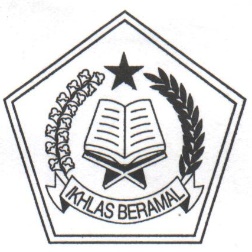 KOP SURATS U R A T      P E R N Y A T A A NNomor :   Yang bertanda tangan di bawah ini Kepala Madrasah :Nama Madrasah	: NSM 		:
NPSN 		:Alamat 		: menyatakan bahwa Madrasah kami siap melaksanakan Implementasi Kurikulum Merdeka mulai Tahun Pelajaran 2023/2024. Persiapan yang sudah kami lakukan sebagai berikut:Madrasah sudah terakreditasi (A, B, C)Madrasah sudah mengikuti sosialisasi KMA 347 Tahun 2022 tentang Pedoman Implementasi Kurikulum Merdeka pada MadrasahPendidik dan tenaga kependidikan madrasah sudah mengikuti sosialisasi/bimtek implementasi kurikulum merdeka pada madrasahMadrasah menyusun pengembangan Kurikulum Operasional MadrasahGuru menyusun program pembelajaran sesuai Kurikulum Merdeka. Mendapat rekomendasi dari Kemenag Kabupaten/Kota/Provinsi.Demikian surat pernyataan ini saya buat untuk dipergunakan sebagaimana mestinya.……………………. 2023Yang MenyatakanKepala MadrasahNamaNip.  (Jika ada)